Orientation DayA state-wide Orientation Day is usually held in the second week of December each year.During Orientation Day, take the opportunity to:Do a tour of the school Get a map and locate the toilets, general office, library and Year 7 areaMeet the teachers and ask questionsMeet other studentsMake sure you also find out about:School start and finish timesPublic transport options to and from schoolBook lists School uniform and dress codes such as       summer, winter and sport requirementsWhat is available at the school canteenThe name of your Year 7 coordinatorWho to notify if you are going to be absent from schoolBased on ‘Ready for High School Checklist’ 
NSW Department of Education.Before you startOrganise your school uniformOrganise your books, stationery, school bagLabel all of your belongingsTry out your school shoes to make sure they are comfortableResearch how you will travel to school Do a trial run to become familiar with the route, your stops and transport timetablesOrganise your travel passIf you will be driven to school, organise a trial drop off and pick up, and check for parking restrictions Keep in touch with your primary school friendsYour first dayPack your school bag the night beforeSet your alarm and allow yourself plenty of time to get organisedTake any contact numbers with you in case of emergencies Pack your lunch and a drinkHave a great first day!For more information: www.education.vic.gov.au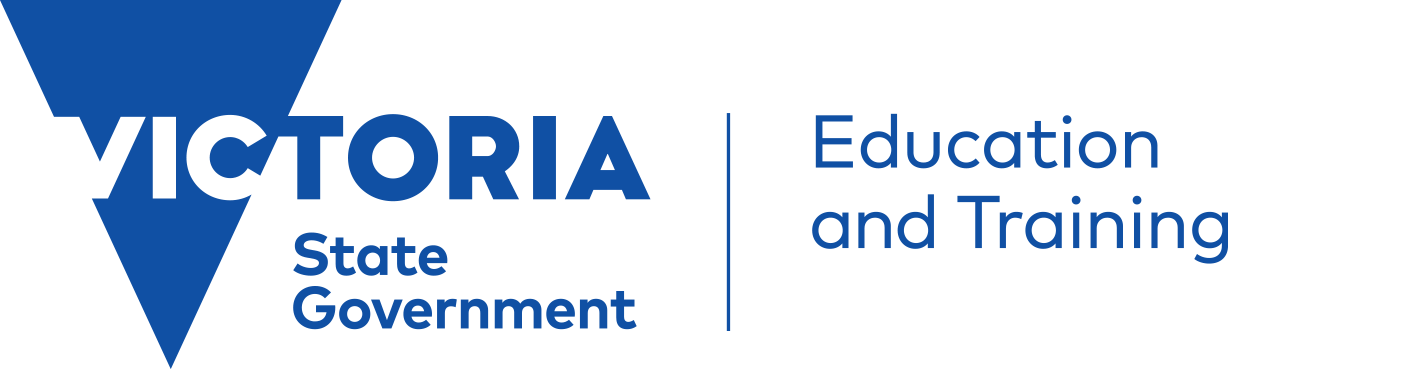 Countdown to Secondary SchoolChecklist